Rys. nr 5Krzesło obrotowe TONY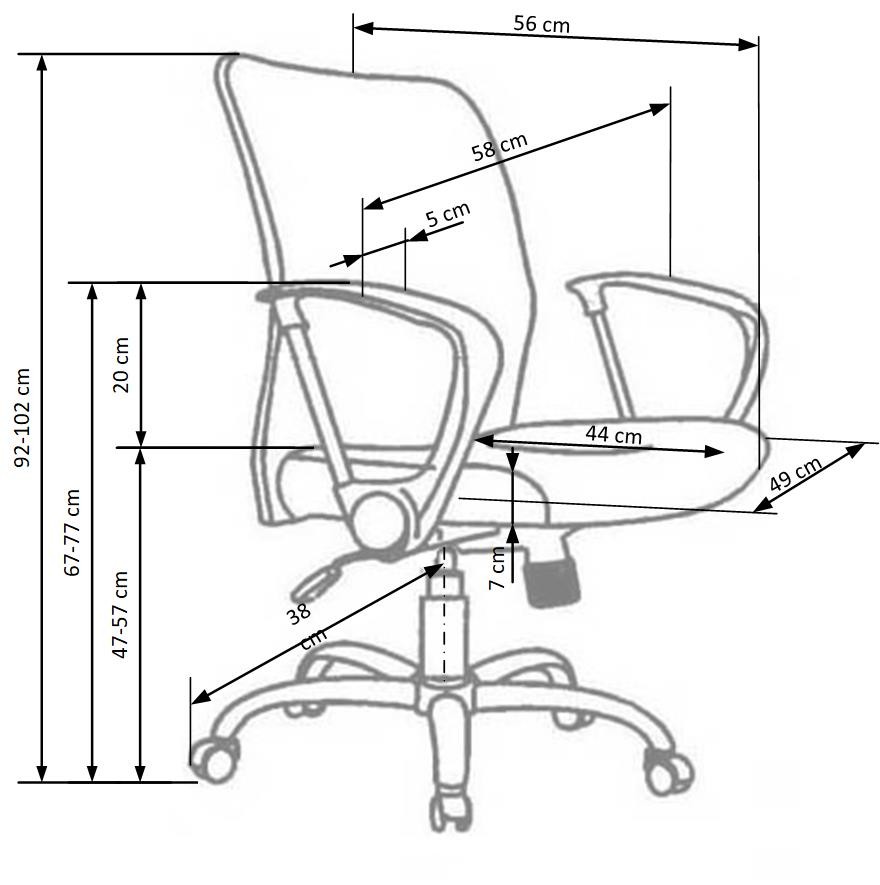 